Zajęcia rewalidacyjne- klasa 8BZwyczaje i tradycje wielkanocne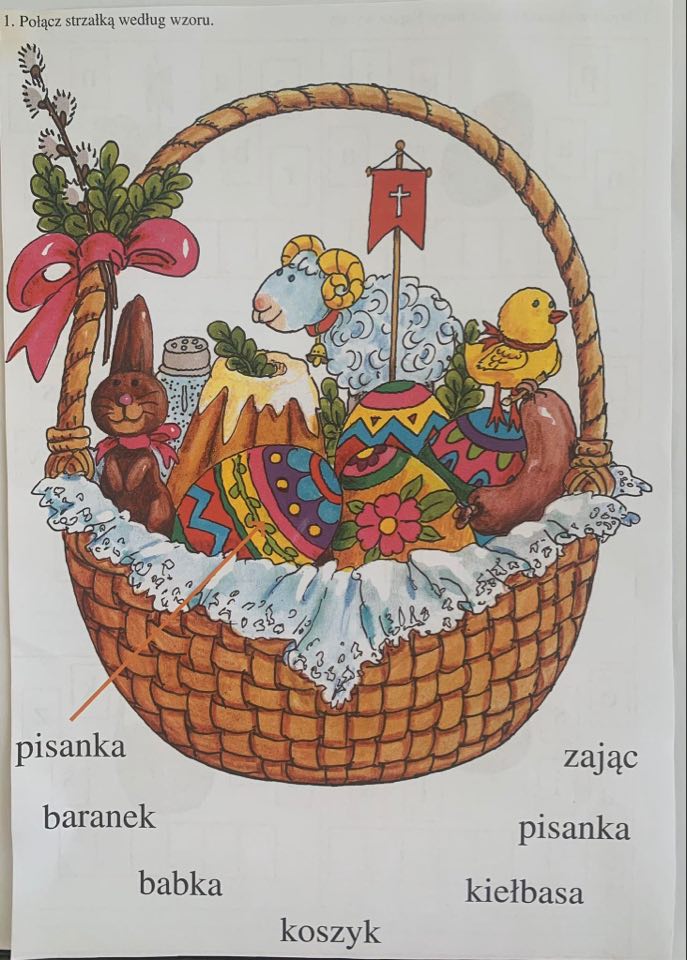 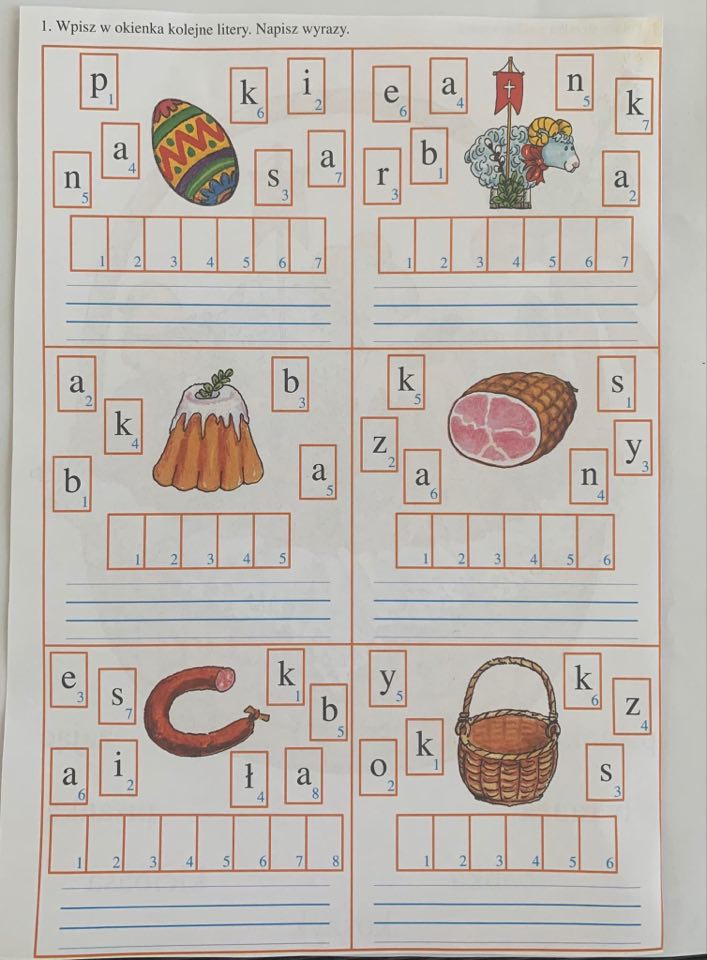 Zajęcia rewalidacyjne- klasa 2PP1.Rozwiąż krzyżówkę  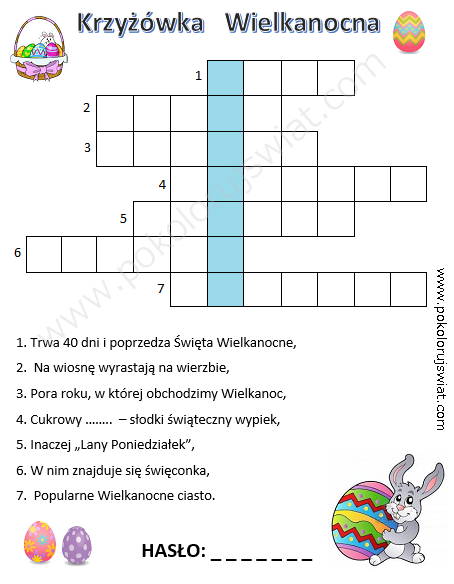 Zajęcia rewalidacyjne- klasa 2PPA1. Rozwiąż krzyżówkę: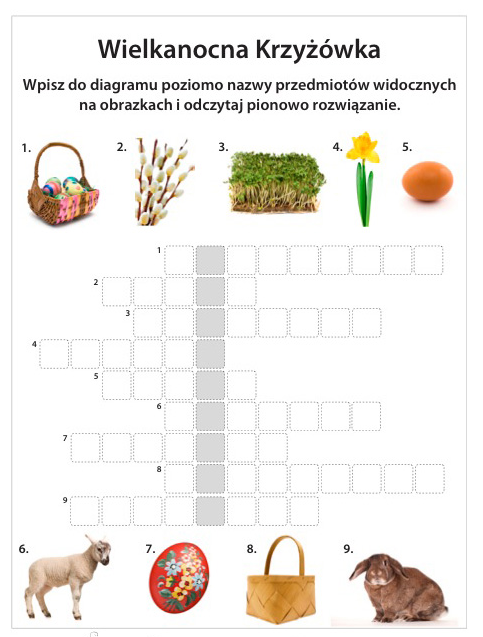 2. 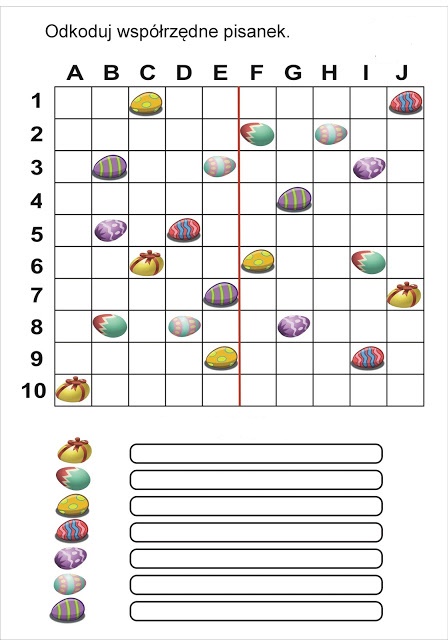 